Data Update (DATUP) v3.0.01Release Notes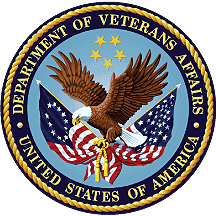 Version 3.0.01February 2017Department of Veterans AffairsOffice of Information and Technology (OI&T).Table of Contents1.	Introduction	12.	Purpose	13.	Audience	14.	This Release	14.1.	New Features and Functions Added	14.2.	Enhancements and Modifications to Existing	14.3.	Known Issues	15.	Product Documentation	2IntroductionDATUP (Data Update) is a utility that runs an automated process to maintain the First Databank (FDB) MedKnowledge and VA custom data used at the National level by PECS and PPS-N and by the MOCHA Regional Servers.PurposeThese release notes cover the changes to DATUP v3.0.01 for this release.AudienceThis document targets users and administrators of DATUP 3.0.01 and applies to the changes made between this release and any previous release for this software.This ReleaseThe purpose of this release is to add a fix to DATUP for the SFTP server connection issue which occurs with the Centrify/Active Directory configuration changes on the SFTP server.New Features and Functions AddedNo new features and functions were added to the DATUP 3.0.01 release:Enhancements and Modifications to ExistingModify/fix DATUP to work with the Centrify/Active Directory configuration changes on the SFTP server.Known IssuesNone.Product DocumentationThe following documents apply to this release:Data Update (DATUP) v3.0.01 Install Guide for National and Local versions